Your Name: _________________________________________________________________Welcome to Faith & Belief Forum’s Encountering Faith & Beliefs workshop!Write or draw a picture about why do you think it is important to meet people who are different from us?Write or draw a picture showing something new you found out about somone class today?What words or pictures might you use to describe things that might make you feel safe and comfortable to share your thoughts with others? What questions would you like to ask our speakers?Questions for  ___________________________ (speaker 1) ________________________________________________________________________________________________________________________________________________________________________________________________________________________________________________Questions for  _____________________________(speaker 2)____________________________________________________________________________________________________________________________________________________________________________________________________________________________________________Questions for both speakers: ____________________________________________________________________________________________________________________________________________________________________________________________________________________________________________What's the difference between a person telling you something about themselves to reading about it in a book? Draw or write something you enjoyed about this workshop:What would make the workshop better? (Draw or Write):Today…   Yes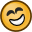 Un-sure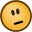 No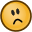 I enjoyed meeting someone different to me I learnt something new about someone’s belief I would like to find out more about other faiths and beliefs I have something in common with one or more of the speakers 